Ates/Fröhlich/Richter RechtsanwälteAkazienallee 5, 45127 Essen  Phone: 0201 792 11 822-0  E-Mail: info@afr-rechtsanwälte.com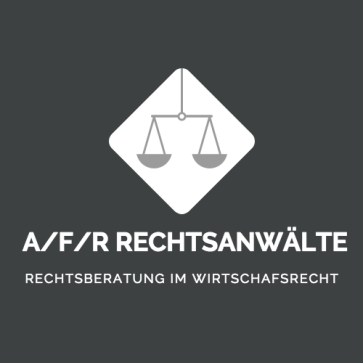 Elif Ates LL.MD. Stefanie Fröhlich LL.MMarc Richter	Lisa-Marie SchäferMaximilian Lewandowski LL.MMiriam PetersenFlorian Heisterkamp 3. September 2018 Young Fashion AGz.Hd. des Vorstands Fashion-Allee 140476 DüsseldorfAbmahnung wegen des Verstoßes gegen die Regelungen des TMGSehr geehrter Herr Dr. Winter,in vorbezeichneter Angelegenheit zeigen wir unter anwaltlicher Versicherung der Bevollmächtigung an, dass wir die rechtlichen Interessen der EnVogue GmbH, Colonia-Allee 250, 51057 Köln, vertreten.Unsere Mandantschaft betreibt unter der Domain https://www.envogue.de einen Onlineshop, in dem sie Bekleidung für junge Mode anbietet. Es besteht damit ein konkretes Wettbewerbsverhältnis.Ihnen wird ein Verstoß gegen die Regelungen des Telemediengesetzes (TMG) vorgeworfen. Das von Ihnen auf der Website veröffentlichte Impressum verfügt nicht über die vorgeschriebenen Informationen. Aus dem Impressum geht nicht hervor, welche Rechtsform vorliegt und wer für das Unternehmen nach außen handelt. Zudem findet man das Impressum bei Ihnen auf der Homepage unter dem Menüpunkt „Service“.Wir fordern Sie daher auf, der Pflicht zur Bereitstellung eines ordnungsgemäßen Impressums unverzüglich nachzukommen. Zudem fordern wir Sie auf, die als Anlage 1 beigefügte strafbewehrte Unterlassungserklärung im Hinblick auf künftige Verstöße zu unterzeichnen. Für beides haben wir uns eine Frist bis zum 25. September 2018 notiert. Für den Fall des fruchtlosen Fristablaufs kündigen wir bereits jetzt die gerichtliche Geltendmachung der Ansprüche an. Eine weitere Fristsetzung erfolgt nicht.Mit freundlichen GrüßenElif AtesElif Ates LL.MRechtsanwältinFachanwältin für Internationales WirtschaftsrechtAutorenteam:	Rebecca Friesecke, Kaufmännisches Berufskolleg Duisburg-Mitte	Frank Kraehmer, Berufskolleg Herzogenrath	Christian Lehmacher, Reinhard-Mohn-Berufskolleg des Kreises Gütersloh 	Benjamin Dux, Karl-Schiller-Berufskolleg Dortmund